Dirección de Estado Abierto, Estudios y EvaluaciónCiudad de México, 29 de mayo de 2020Conferencia de Prensa vespertina COVID19 Secretaría de Salud del Gobierno FederalConferencia de Prensa vespertina COVID19 Secretaría de Salud del Gobierno FederalFecha:29 de mayo de 2020. De 19:00 a 20:00 horas.Fuente:Secretaría de Salud. Comunicado Técnico Diario. Coronavirus en el Mundo (COVID19).Estadísticas actualizadas en México:Nivel Mundial:Total de casos confirmados: 5,701,337 (107,706 casos nuevos).Total de casos ocurridos los últimos 14 días: 1,362,510 (17,471 casos más que ayer).Tasa de letalidad: 6.3% (Se mantiene).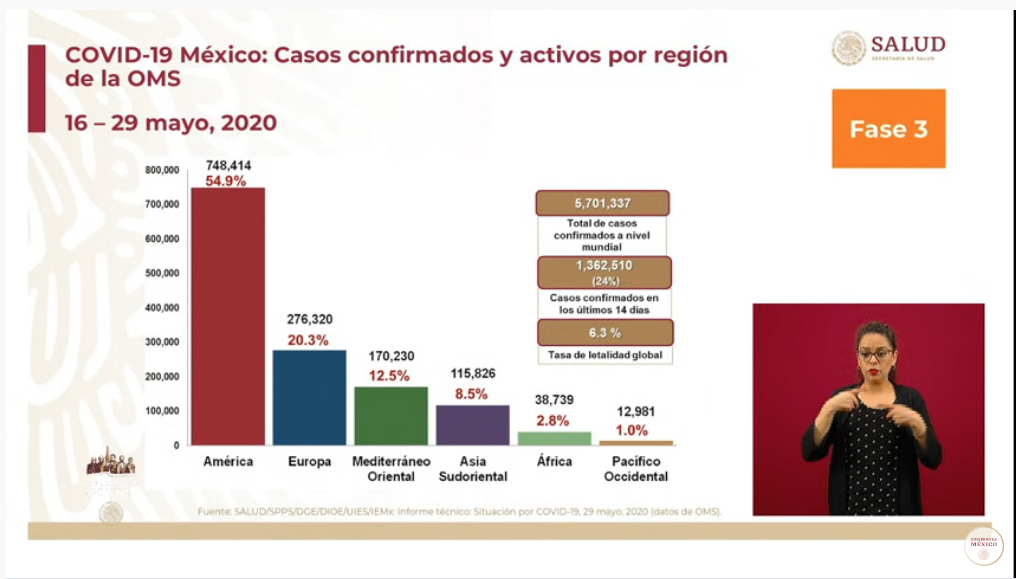 México:Total de casos confirmados: 84,627 (3,227 + que ayer).Total de personas sospechosas: 38,846 (2,715 + que ayer).Total de defunciones: 9,415 (371 + que ayer).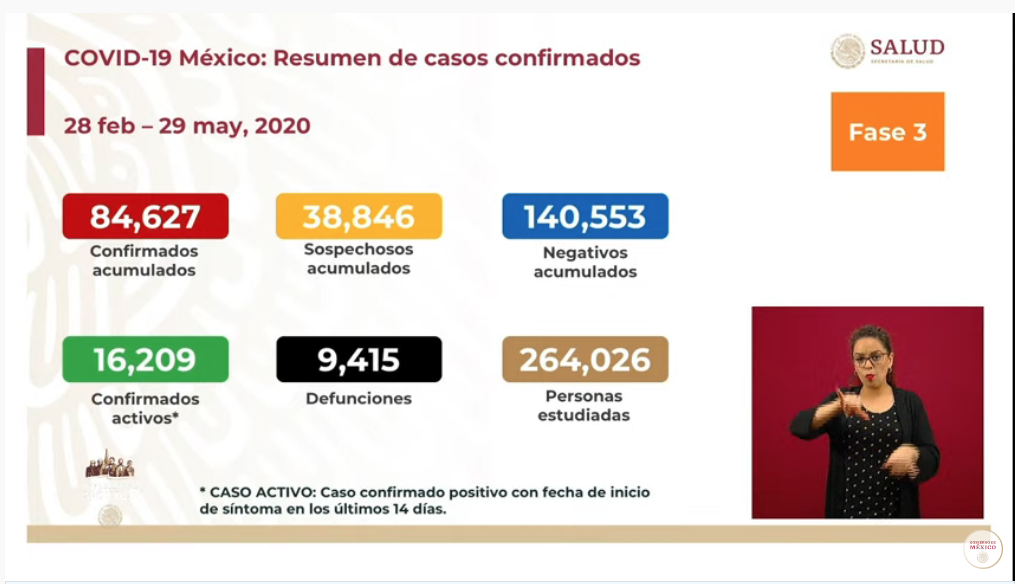 Ciudad de México: Casos confirmados acumulados 23,623 (925 + que ayer).Casos sospechosos 7,573 (340 + que ayer).Defunciones: 2,536 (109 - que ayer). 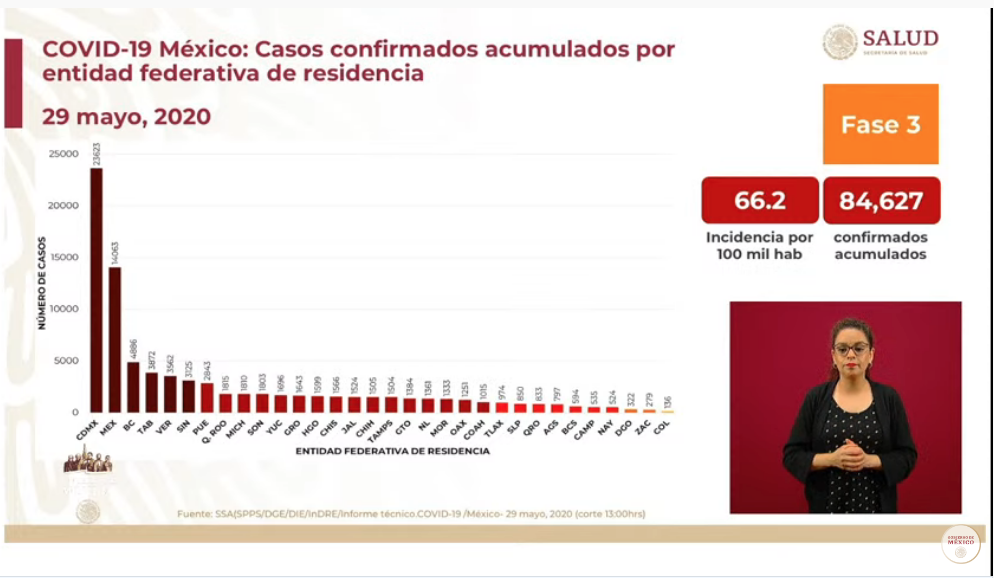 En el mes de mayo, del 16 al 29, la incidencia es de 12.7 personas por cada 100 mil habitantes que han tenido o tienen COVID19 en el país.La zona metropolitana del Valle de México ha sido de manera constante, la que agrupa cerca de la mitad de los casos. No ha variado la tendencia de las defunciones por entidad federativa.La Ciudad de México es la zona que presenta mayor número de transmisiones del COVID19. Las defunciones seguirán sucediendo mientras la epidemia siga activa.Se recomienda que las personas, principalmente aquellas que tienen enfermedades crónicas y presenten alguna situación de comorbilidad, no se esperen a recibir atención médica y acudan de manera temprana a los centros de salud. RED IRAG (Enfermedades respiratorias agudas graves):La red tiene 787 hospitales notificantes sobre la atención del COVID19 en todo el país, de los cuales 770 (98%) han notificado. En cuanto a la disponibilidad de camas hospitalarias, la Ciudad de México es la que reporta un 68% de ocupación de camas y un 31% de disponibilidad. A nivel nacional, la ocupación es del 40%.Respecto a la disponibilidad de camas de hospitalización con ventilador que atienden a pacientes en estado crítico, la Ciudad de México está en el cuarto lugar con una ocupación del 58%. A nivel nacional, la ocupación es del 36%, el Estado de Baja California es quien a la fecha tiene el mayor porcentaje de ocupación, siendo este del 71%.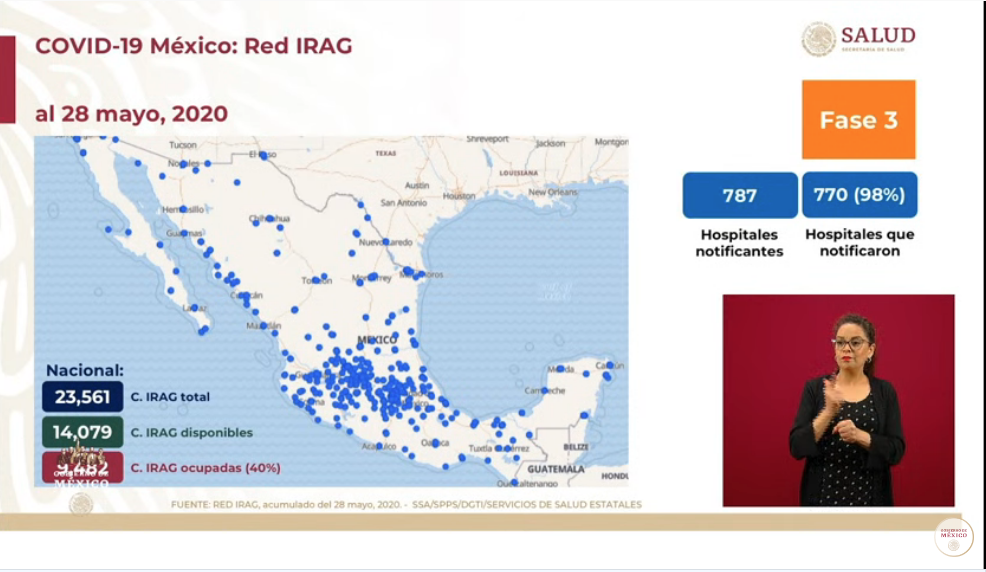 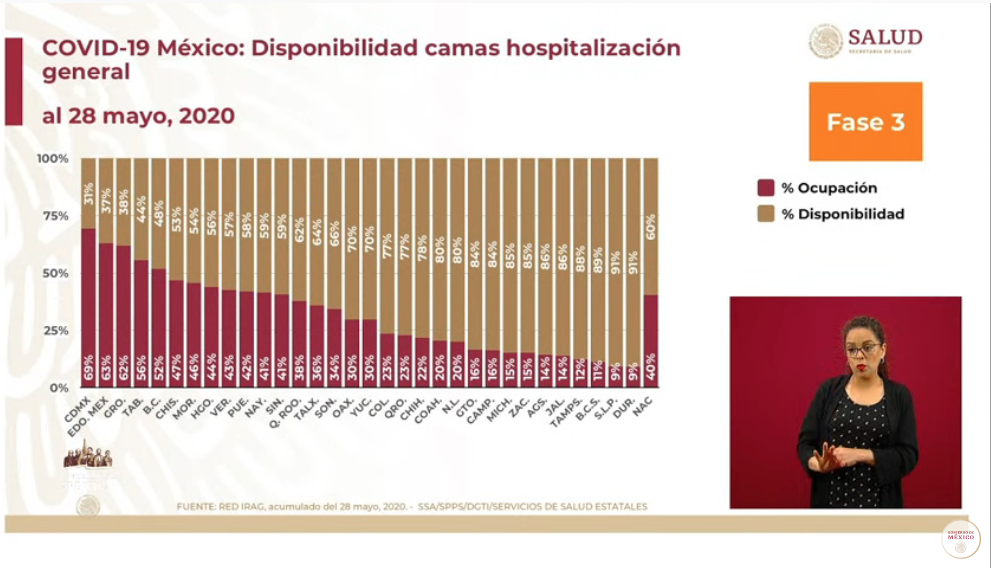 Anuncios destacados:Nueva normalidad en el espacio laboralSe establece que debe existir un Sano Retorno, compuesto por tres principios:Seguro: no permitir que el regreso a las actividades se convierta en un riesgo.Saludable: Todo aquello que contribuya al bienestar, salud física, social y económica.Solidario: Todos tendrán que poner de su parte en todos los niveles de todo el país. Se habló de lineamientos técnicos de seguridad sanitaria para el retorno de actividades, en la plataforma nuevanormalidad.gob.mx, para el “Registro de la empresa”, una “Autoevaluación de Seguridad Sanitaria” y la “Validación por parte del IMSSS”.Sesión de preguntas y respuestas:El COVID19 y la lactancia.No se transmite por esa vía, tras estudios previos en Asia, especialmente en ese tema, se puede descartar esa posibilidad.En estos tiempos las compañías productoras de formulas lácteas han tenido un alza en las ventas, todo esto por el miedo y malas campañas.Se tiene contemplado la realidad de falta de agua en algunas escuelas para la nueva normalidad.Se creó el programa “La escuela es nuestra”, donde se transfieren recursos a las escuelas para mejorar su infraestructura y equipamiento, existiendo ya 28,000 escuelas que han recibido la ayuda.Se estima que para la próxima semana se llegue a 47,000; se le dio prioridad a las zonas de alta marginación e indígenas. ¿Es recomendable adquirir arcos desifectantes?En el proceso de Autoevaluación de los Lineamientos Técnicos de Seguridad Sanitaria para las empresas, se habla de tapetes sanitizantes o alternativas similares, o en su caso protectores desechables de calzado, (el lineamiento no recomienda el uso de arcos desinfectantes).¿En caso de no llevar a cavo los protocolos de Seguridad Sanitaria, las empresas recibirán algún tipo de sanción?Al momento de hacer la Autoevaluación, la empresa está bajo protesta de decir la verdad, aceptando las posibles inspecciones por parte del IMSS y de otras autoridades.La Secretaría del Trabajo tiene un techo presupuestal para hacer 5000 verificaciones, al igual que la COFEPRIS.En caso de incumplimiento de la empresa se procederá a la clausura, según el Acuerdo publicado en el Diario Oficia de la Federación (DOF) el día 14 de mayo.Participó:Dr. Hugo López-Gatell Ramírez. Subsecretario de Prevención y Promoción de la Salud en la Secretaría de Salud.Esteban Moctezuma Barragán. Secretario de Educación Pública.Zoé Robledo Aburto. Director General del Instituto Mexicano del Seguro Social.